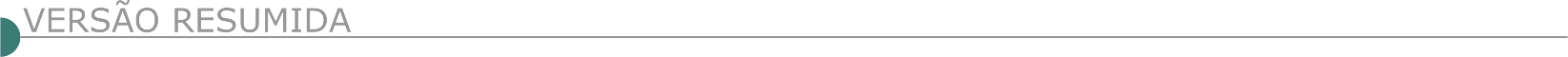 ESTADO DE MINAS GERAISPOLÍCIA MILITAR DO ESTADO DE MINAS GERAIS EXTRATO DE PROCESSO DE COMPRA PMMG – 7ª RPM – TOMADA DE PREÇOS 01/2022 UNIDADE EXECUTORA: 1261556. PROCESSO DE COMPRAS 08/2022. Objeto: Contratação de empresa especializada em obras civis para execução da obra de construção de biblioteca, laboratório, corpo disciplinar e outros no Colégio Tiradentes da Polícia Militar de Minas Gerais - Bom Despacho, conforme condições previstas em Edital. Entrega das propostas no dia 29 de março de 2022, entre 08h30min e 08h59min. Data da Sessão Pública: 29 de março de 2022 às 09h00. Informações pelo tel. (37) 3301-0120. Edital disponível no site, opção “Serviços, Compras e Licitações”.POLÍCIA CIVIL DO ESTADO DE MINAS GERAIS – TP 14/2022A Diretoria de Aquisições/PCMG torna público para conhecimento dos interessados, que serão realizados processos licitatórios, na modalidade de TOMADA DE PEÇRO, nos dias e horários abaixo discriminados A íntegra dos editais poderá ser obtida através de solicitação por escrito à Diretoria de Aquisições (DA), situada no Prédio Minas da Cidade Administrativa, na Rodovia Papa João Paulo II, nº 4.143, Bairro Serra Verde/4º andar – Belo Horizonte/MG, ou pela internet, através do site www.compras.mg.gov.br. Para acesso ao sistema eletrônico, os interessados deverão credenciar-se pelo mesmo site. Maiores informações através dos telefones: (31)3915-7104; (31)3915-7132; (31)3915-7133; (31)3915-7105; (31)3915-7234. Nº Processo 1511189 14/2022 - Objeto Prestação de serviço de reforma e adequação na edificação localizada à rua João Paulo de Carvalho, nº 221, centro, Teófilo Otoni/mg para funcionamento da Delegacia Especializada de Atendimento à Mulher de Teófilo Otoni. SEI nº 1510.01.0040548/2022-24 - Data da Sessão 30/03/2022 às 09:00. PREFEITURA DE ÁGUA COMPRIDA/MG – TOMADA DE PREÇOS 001/2022O Município de Água Comprida / MG, através do Presidente da Comissão Permanente de Licitações torna público que este Município fará realizar licitação sob a modalidade TOMADA DE PREÇOS 001/2022 pelo menor preço global objetivando contratação de empresa de engenharia para serviço de reforma/ampliação do Centro Municipal de Saúde Alonso Ferreira dos Santos conforme solicitação do Departamento de Saúde, haja vista a proposta do Ministério da Saúde – Fundo Nacional de Saúde 12647.5500001/20-004. Valor estimado: R$ 99.810,58 (noventa e nove mil oitocentos e dez reais e cinquenta e oito centavos), conforme planilha orçamentária. Recebimento das propostas: até dia 28 de março de 2022 as 09:00 horas. Início da sessão de julgamento: as 09:10 horas no mesmo dia e local. Local para aquisição do edital: Departamento de Licitações, www.aguacomprida.mg.gov.br/licitacoes ou licitacaoac@pmaguacomprida.mg.gov.br - Informações: telefone (34) 3324-1228.ALPINÓPOLIS PREFEITURA MUNICIPAL - TOMADA DE PREÇO Nº 002/2022. TOMADA DE PREÇOS 002/2022Objeto: Contratação de empresa especializada visando Recapeamento de Vias do Município, com fornecimento de Material e mão de obra conforme Projeto Básico constante do anexo I deste: Data: 23/03/2022 às 09 horas. O Edital está à disposição dos interessados na sede da Prefeitura Municipal de Alpinópolis/MG, pelo telefone (35) 3523.1808, e-mail licitacao@alpinopolis.mg.gov.br e no site www.alpinopolis.mg.gov.br. PREFEITURA MUNICIPAL DE BUENO BRANDÃO – MG. PREGÃO PRESENCIAL Nº 12/2022, PRC Nº 685/2021Do tipo menor preço por item, tendo como objeto a contratação de serviços de locação de caçambas e de caminhão para transporte de RSU (Resíduos Sólidos Urbanos), da estação de transbordo do Município de Bueno Brandão até o aterro sanitário contratado pelo município. A abertura dos envelopes dar-se-á no dia 22/03/2022, às 09h30min. O edital estará à disposição dos interessados de 2ª a 6ª feira, das 09h às 16h, na Rua Afonso Pena, nº 225, Centro, Bueno Brandão/MG, CEP 37.578-000 e/ou através do site www.buenobrandao.mg.gov.br. Tel. (35) 3463- 1377.PREFEITURA MUNICIPAL DE BURITIS - MG - AVISO DE TOMADA DE PREÇOS Nº 004/2022 O Município de Buritis – MG, através da Comissão Permanente de Licitação, sediada à Avenida Bandeirantes, Nº 723 Centro em Buritis – MG, torna público para conhecimento dos interessados, que fará realizar ás 08h, no dia 24 de março de 2022, em sua sede, licitação na modalidade Tomada de Preço, com o Objetivo de Contratação de Empresas Especializada Para Construção do Canil Municipal, conforme Termo de Referência constante em Edital.AVISO DE TOMADA DE PREÇOS Nº 005/2022 O Município de Buritis – MG, através da Comissão Permanente de Licitação, sediada à Avenida Bandeirantes, Nº 723 Centro em Buritis – MG, torna público para conhecimento dos interessados, que fará realizar ás 10h, no dia 24 de março de 2022, em sua sede, licitação na modalidade Tomada de Preço, com o Objetivo de Contratação de Empresas Especializada Para Ampliação da Escola Municipal Philomena Campos, conforme Anexo I constante em Edital.PREFEITURA MUNICIPAL DE CHAPADA DO NORTE/MG TORNA PÚBLICO O PROCESSO LICITATÓRIO Nº 013/2022 - PREGÃO PRESENCIAL Nº 006/2022Que tem como objeto o registro de preços objetivando o MAIOR DESCONTO sobre a Tabela SINAPI e SETOP/SEINFRA, para contratação de empresa especializada em prestação de serviços de manutenção predial, incluindo mão de obra e insumos, referente aos serviços de obras civis, instalações elétricas, hidráulicas, sanitárias, pluviais, calçamentos, praças, jardins, rede de saneamento básico, estradas vicinais dentre outros descritos nas tabelas SINAPI e SETOP/SEINFRA, conforme surgimento da demanda. DATA DE ABERTURA: 18 de março de 2022 às 09:00 hs. LOCAL DA SESSÃO PÚBLICA: Sala do setor de licitações - Rua João Luís Rodrigues Soares, nº 101, Centro, Chapada do Norte/MG. Demais informações à disposição no Tel. (33) 3739-1105; e-mail licitacao@chapadadonorte.mg.gov.br e no site www.chapadadonorte.mg.gov.br. CONCEIÇÃO DAS PEDRAS PREFEITURA MUNICIPAL PROCESSO LICITATÓRIO Nº23/2022 TOMADA DE PREÇO Nº01/2022Objetivo: Empresa especializada para pavimentação em bloquete sextavado, Bairro Rancho Alegre em Conceição das Pedras/MG. Credenciamento ás 08:00 hs do dia 25/03/2022, e sua abertura marcada para às 08:30 hs do dia 25/03/2022. Informações:(35) 3664-1222 das 8h às 16 h ou por e-mail: licitacao@conceicaodaspedras.mg.gov.br, edital estará disponível no site www.conceicaodaspedras.mg.gov.br.  PREFEITURA MUNICIPAL DE CONFINS AVISO EDITAL - PROCESSO LICITATÓRIO Nº 011/2022 TOMADA DE PREÇO Nº 001/2022O Município de Confins/MG comunica que realizará no dia 21 de março de 2022 ás 09:00hs, Licitação na modalidade TOMADA DE PREÇO nº 001/2022, cujo objeto é a Contratação de empresa especializada para execução de obras de modernização no CRAS, no centro de Confins, conforme Termo de Referência, Memorial descritivo, Cronograma físico financeiro, Planilha orçamentária e projetos (Anexo I), em atendimento a Secretaria Municipal de Obras e Serviços Urbanos. O edital poderá ser adquirido no endereço eletrônico: https://www.confins.mg.gov.br/portal/editais/1. O valor global estimado é R$ 90.183,33. Os envelopes de documentação e proposta de preço serão protocoladas até 09:15 hs no Setor de protocolo da Prefeitura no dia 21/03/2022. A abertura dos envelopes será às 09:30hs do dia 21/03/2022 no Setor de Licitação da Sede da Prefeitura, Rua Gustavo Rodrigues, 265, centro, Confins/MG. Tel. de contato (31) 3665-7829.COUTO MAGALHÃES DE MINAS/MG - SECRETARIA MUNICIPAL DE COMPRAS TOMADA DE PREÇOS Nº 002/2022 PROCESSO LICITATÓRIO 028/2022 A Prefeitura Municipal de Couto Magalhães de Minas/MG torna público que fará realizar, às 09:00 do dia 29 de março de 2022, em sua sede, à Rua Sebastião Francisco Mota, nº45 – Centro – Couto Magalhães de Minas/MG, licitação na modalidade Tomada de Preços nº 002/2022 Processo Licitatório 028/2022, tendo por objeto o CONTRATAÇÃO DE EMPRESA DO RAMO DE ENGENHARIA PARA EXECUÇÃO REFORMA DA IGREJA DE SÃO GONÇALO DA CANJICA, EM ATENDIMENTO AO SOLICITADO PELA SECRETARIA MUNICIPAL DE CULTURA. Maiores esclarecimentos serão prestados de segunda a sexta feira, de 07:00 as 11:00 horas e de 12:00 as 16:00 horas na Prefeitura Municipal ou pelo Tel.: (38) 3533-1244, e-mail: licitacao@coutodemagalhaesdeminas.mg.gov.br, ou ainda no site da prefeitura http://coutodemagalhaesdeminas.mg.gov.br/ onde o edital e todos os seus anexos poderão ser adquiridos.ESMERALDAS PREFEITURA MUNICIPAL- AVISO DE LICITAÇÃO TOMADA DE PREÇOS Nº 001/2022. PROCESSO Nº 024/2022.Tipo: Menor preço global. Objeto: Contratação de empresa de engenharia para execução de obras de Pavimentação Asfáltica, Drenagem e sinalização em via urbana (Rua Estevão Alves Diniz) do município de Esmeraldas, com recurso oriundo do Convênios sob o nº 900205/2020, firmado com o Ministério do Desenvolvimento Regional. Recebimento dos envelopes até as 09h00m do dia 24/03/2022. Abertura dos envelopes: as 09h05m do dia 24/03/2022. O Edital poderá ser obtido no site www.esmeraldas.mg.gov.br no link >> “Editais e Licitações” ou solicitado pelo Telefone (31)3538-8885. Interessados em participar da licitação e que não possuírem cadastro junto a Prefeitura de Esmeraldas, deverão apresentar documentos para cadastro até o dia 21/03/2022.PREFEITURA DE FRANCISCO SA PREFEITURA MUN. DE FRANCISCO SÁ AVISO DE LICITAÇÃO PLNº 031/2022 –TOMADA DE PREÇO Nº 004/2022-OBJETO: ―CONTRATAÇÃO DE EMPRESA ESPECIALIZADA EM CONSTRUÇÃO CIVIL PARA EXECUTAR OBRA DE CALÇAMENTO EM BLOQUETES NA RUA SANTOS REIS, RUA TRAVESSA DOS SANTOS REIS, RUA SÃO DOMINGOS, RUA SANTO ANTONIO, RUA TRAVESSA SANTO ANTONIO E RUA JANAUBA NO DISTRITO DE CATUNI, MUNICÍPIO DE FRANCISCO SÁ, MINAS GERAIS. ‖Abertura da sessão será dia23 de março de 2022 às 09h00min. Site: www.franciscosa.mg.gov.br ou e-mail: licitacaofranciscosamg@gmail.com. PLNº 032/2022 –TOMADA DE PREÇO Nº 005/2022OBJETO: ―CONTRATAÇÃO DE EMPRESA ESPECIALIZADA EM CONSTRUÇÃO CIVIL PARA EXECUTAR OBRA DE CALÇAMENTO EM BLOQUETES NA RUA 1, RUA 2, RUA H E RUA I NO BAIRRO MANOEL VASCONCELOS, MUNICÍPIO DE FRANCISCO SÁ, MINAS GERAIS. ‖ Abertura da sessão será dia24 de março de 2022 às 09h00min.Site: www.franciscosa.mg.gov.br ou e-mail: licitacaofranciscosamg@gmail.com. PREFEITURA MUNICIPAL DE GUAXUPÉ PREGÃO PRESENCIAL Nº 018/2022 - MODALIDADE: PREGÃO PRESENCIAL Nº 018/2022 – AMPLA PARTICIPAÇÃO - PROCESSO Nº 054/2022. Tipo: Menor Preço por ITEM. Objeto: REGISTRO DE PREÇOS para futura e eventual contratação de empresa especializada no serviço de fornecimento de Concreto Usinado para construção e manutenção de calçadas, em atendimento às necessidades da Secretaria Municipal de Obras e Serviços Públicos do Município de Guaxupé/MG, pelo período de 12 (doze) meses. A abertura será dia 21 de março de 2022, às 09:00 horas. A partir do dia 08 de março de 2022, o Edital completo e as demais informações relativas a presente Licitação estarão à disposição dos interessados na Secretaria Municipal de Administração do Município de Guaxupé, situada na Avenida Conde Ribeiro do Valle, 113 – pavimento superior, Centro – Guaxupé/MG, fone: (35) 3559-1021 e também no site: www.guaxupe.mg.gov.br, onde o Edital poderá ser baixado.PREFEITURA DE INDIANÓPOLIS PREFEITURA MUNICIPAL DE INDIANÓPOLIS TOMADA DE PREÇO N° 002/2022 PREFEITURA MUNICIPAL DE INDIANÓPOLIS/MG - Edital de Tomada de Preço nº 002/2022-RESUMO: O Sr. Prefeito Municipal, no uso de suas atribuições legais, torna público que com base na Lei Federal de nº 8.666, de 21 de junho de 1993 e alterações, fará realizar a TOMADA DE PREÇO N° 002/2022 do tipo MENOR PREÇO GLOBAL, visando a contratação de empresa especializada para execução dos serviços de obras na construção de uma Rampa para descarga de resíduos sólidos no Município de Indianópolis/MG, conforme projeto e disposições constantes no instrumento convocatório e seus anexos. A documentação e as propostas deverão ser entregues na sede da Prefeitura Municipal, à Praça Urias José da Silva n° 42 Centro, no dia 24 de março de 2022, às 13h:30min. Ficam convocados à competição licitatória todos aqueles que tiverem interesse na matéria e que se enquadrarem nas condições estabelecidas no inteiro teor do Edital, cujas cópias poderão ser obtidas no endereço acima mencionado, em dias úteis, durante o expediente normal, pelo e-mail: licitacaoindi@outlook.com, telefone (34) 3245-2587.ITAÚ DE MINAS PREFEITURA MUNICIPAL TOMADA DE PREÇOS 001/2022 Torna público que fará realizar licitação no dia 30/03/2022 as 07h30min, visando à execução a obra de infraestrutura urbana – pavimentação e drenagem, compreendendo a R:Cel.Gasparino Andrade no trecho entre a R:Braziel Ferreira Amorim e proximidade do PSF 5 e ruas adjacentes, no B:Sta Terezinha, c/fornecimento de material e mão-de-obra. Visita técnica nos dias úteis de 14 a 25/03/2022, agendada pelo (35) 3536- 4135 ou 4172 ou a R: João Kirchner, 381 – Centro. Contatos: 35-3536- 4995, licitacao@itaudeminas.mg.gov.br ou www.itaudeminas.mg.gov.br. JAÍBA PREFEITURA MUNICIPAL PROCESSO Nº 029/2022 TOMADA DE PREÇO Nº 003/2022Torna público para conhecimento dos interessados que realizará no dia 23/03/2022 as 08:30h00min, em sua sede na Avenida João Teixeira Filho, Nº 335, Bairro Centro Comunitário – Jaíba/MG. Licitação na modalidade Tomada de Preço, do Tipo Menor preço global, tendo como objeto a Contratação de empresa especializada em obras e serviços de engenharia, para fechamento com cerca de mourões e arame do Aeródromo de Mocambinho no Muni- cípio de Jaíba/MG, conforme especificações constantes do Projeto Básico, Planilha de quantitativos e custos, Cronograma Físico-Financeiro, que integram o edital, disponível no site www.jaiba.mg.gov.br, esclarecimentos poderão ser obtidos no setor de Licitações de segunda a sexta-feira de 08:00 as 13:00 hs nos dias úteis Tel.: (38)3833.1590 ou e-mail: licitacoes@jaiba.mg.gov.br. PREFEITURA MUNICIPAL DE LAGOA DOS PATOS SETOR DE LICITAÇÃO E CONTRATOS - RETIFICAÇÃO DE EDITALA Pref. Munic. de Lagoa dos Patos/MG torna público a RETIFICAÇÃO do PROC. 021/2022 - Tomada de Preço Nº 001/2022, cujo objeto é: CONTRATAÇÃO DE EMPRESA ESPECIALIZADAEM OBRAS DE ENGENHARIA PARA EXECUÇÃO DO RECAPEAMENTO ASFÁLTICONA SEDE DO MUNICÍPIODE LAGOA DOS PATOS/MG. Remarcando para Horário/Data: 09:00:00 de Terça-feira, 22 de março de 2022. Edital disponível no site www.lagoadospatos.mg.gov.br ou e-mail: licitaldp@yahoo.com.br. Maiores informações através do telefone: (38)3745 1239.PREFEITURA MUNICIPAL DE LASSANCE PREFEITURA MUNICIPAL DE LASSANCE PREGÃO PRESENCIAL Nº 016/2022 A ADMINISTRAÇÃO MUNICIPAL DE LASSANCE/MG - torna público que no dia 25 DE março DE 2022 às 08:00 horas, estará realizando PROCESSO LICITATÓRIO Nº 031/2022, PREGÃO PRESENCIAL Nº 016/2022, tendo como objeto CONTRATAÇÃO DE PESSOA JURÍDICA PARA PRESTAÇÃO DE SERVIÇOS DE LIMPEZA URBANA, DESTINADOS À SECRETARIA MUNICIPAL DE OBRAS E URBANISMO. O Edital na íntegra está disponível na Prefeitura Municipal de Lassance/MG, Rua Nossa Senhora do Carmo nº 726 – Centro – Tels. (38) 3759-1537 - 3759- 1267 e nos endereços eletrônicos: www.lassance.mg.gov.br - licitacao@lassance.mg.gov.br. LEANDRO FERREIRA PREFEITURA MUNICIPAL PROCESSO LICITATÓRIO Nº 16/2022, TOMADA DE PREÇO Nº 03/2022. Objeto – contratação de empresa para executar as obras de pavimentação com calçamento poliédrico de trechos de ruas na comunidade de Gentios - Município de Leandro Ferreira/MG Dot. Orç - ficha: 293. Entrega dos envelopes até o dia 28.03.2022 às 09 horas. Edital na íntegra no site www.leandroferreira.mg.gov.br. OLIVEIRA PREFEITURA MUNICIPAL ERRATA DE EDITAL DO PROCESSO LICITATÓRIO Nº 035/2022 – TOMADA DE PREÇO Nº 003/2022 Objeto: Execução de drenagem em parte da Rua Antônio Carlos Ferreira Filho e pavimentação em toda sua extensão, através do Convênio nº 902423/2020, Operação 1071846-69, Caixa Econômica Federal e Ministério do Desenvolvimento Regional, Territorial e Urbano, mediante solicitação da Secretaria Municipal de Obras e Serviços Urbanos. Alteração do Anexo III (Planilha Orçamentária) e prorrogação da data de Abertura para 25/03/2022, às 13h00min. O Edital e a íntegra da Errata estão disponíveis em www.oliveira.atende.net. PERDIGÃO CÂMARA MUNICIPAL AVISO DE LICITAÇÃO: TOMADA DE PREÇO 001/2022Tipo: Menor Preço por Empreitada Global – Lei Federal 8666/93 – Objeto: Contratação de Empresa para execução da 4ª Etapa da Obra de Construção da Sede da Câmara Municipal – Visita Técnica Obrigatória: a partir do dia 14/03/2022, sob agendamento prévio de 48 horas – Entrega dos Envelopes: Dia 25 de março de 2022 às 09h00min – Informações/edital: Rua José Jacinto Brandão, 61 – Centro – Perdigão/ MG – Telefone (37) 3287-1441 – O edital, na íntegra, encontra-se disponível no site https://www.perdigao.cam.mg.gov.br! e-mail: camara@perdigao.cam.mg.gov.br. PREFEITURA MUNICIPAL DE PERDIZES/MG. AVISO DE LICITAÇÃO TOMADA DE PREÇO Nº 002/2022. O MUNICÍPIO DE PERDIZES MG torna público que fará realizar através da Comissão de Licitação, na sala de reuniões da Prefeitura Municipal, na Avenida Gercino Coutinho, nº 27 – centro Perdizes MG, a licitação na Modalidade ―TOMADA DE PREÇO‖, edital nº 002/2022 - Processo Licitatório Nº 046/2022, tipo MENOR PREÇO GLOBAL. Objeto: A Contratação de empresa especializada em engenharia civil, incluindo o fornecimento de material e mão de obra para construção de campo de futebol denominado ―Terrão‖ no Município de Perdizes MG, resolução SEGOV nº 38, de 3 de novembro de 2021, conforme solicitação da Secretaria Municipal de Educação, Cultura, Esporte, Turismo e Lazer e Secretaria Municipal de Obras e Serviços Públicos. Abertura dos envelopes habilitação e proposta prevista para as 09horas do dia 24/03/2022. Prazo de cadastramento dos interessados e retirada do Edital, até as 17h 00minutos do dia 21/03/2022. O Edital encontra-se no Setor de Licitação desta Prefeitura ou no site www.perdizes.mg.gov.br. PREFEITURA MUNICIPAL DE POUSO ALEGRE – MG. PROCESSO ADMINISTRATIVO Nº 41/2022 - CONCORRÊNCIA PÚBLICA 02/2022Objeto: ―Contratação de empresa especializada para a realização de obras de drenagem e pavimentação da via de interligação do instituto federal – parque real ao bairro algodão -, incluindo o fornecimento de materiais, equipamentos e mão de obra. A‖. A sessão pública será realizada no dia 13 (treze) de abril de 2022 as 09h00min, na Sala de Licitações, localizada na Rua dos Carijós, n.º 45, Centro, Pouso Alegre/MG. Valor estimado da contratação é de R$20.326.727,04 (vinte milhões, trezentos e vinte e seis mil, setecentos e vinte e sete reais e quatro centavos). O edital e seus anexos poderão ser consultados e obtidos gratuitamente em dias úteis e em horário comercial mediante a apresentação de PEN DRIVE, para cópia do arquivo, no site da prefeitura www.pousoalegre.mg.gov.br, na aba ―Edital de Licitação‖ e no e-mail: editaispmpa@gmail.com. Mais informações: (35) 3449-4023.MUNICÍPIO DE SÃO JOÃO DA PONTE-MG - COMISSÃO DE LICITAÇÃO EXTRATO RETIFICAÇÃO EDITAL DE LICITAÇÃO Nº 015/2022 PROCESSO LICITATÓRIO Nº 018/2022 CONCORRÊNCIA PÚBLICA 001/2022 O MUNICÍPIO DE SÃO JOÃO DA PONTE-MG, torna público a RETIFICAÇÃO das publicações do dia 04/03/2022 do DOU pg.249; DOE pg.16/17; HOJE EM DIA pg.14 e AMM pg.147, referente a PUBLICAÇÃO DO EDITAL DE LICITAÇÃO 015/2022, PROCESSO LICITATÓRIO nº 018/2022, TOMADA DE PREÇOS 004/2022 cujo o objeto é a Execução de Capa Asfáltica sobre Bloquetes, Paralelepípedos e/ou Pavimentos Asfálticos deteriorados na Sede do Município de São João da Ponte e demais localidades rurais. Onde se lê: TOMADA DE PREÇOS N° 004/2022, Leia-se: CONCORRÊNCIA PÚBLICA N° 001/2022; e onde se lê: Abertura: 21/03/2022 às 08h00min, Leia-se: Abertura: 07/04/2022 às 08h00min. Os demais permanecem inalterados. Edital disponível no site: www.saojoaodaponte.mg.gov.br, no e-mail: www.licitaponte10@gmail.com. PREFEITURA MUNICIPAL DE SÃO JOÃO DEL REI AVISO DE LICITAÇÃO CONCORRÊNCIA Nº 2/2022 Reabertura do Processo de Licitação nº 032/2022 - Concorrência Pública nº 002/2022. Objeto: Serviços de manutenção, pavimentação e obra de infraestrutura no Município de São João Del Rei/MG. Abertura: dia 12/04/2022, às 09h00min na sede da Prefeitura Municipal: Rua Ministro Gabriel Passos, nº 199, Centro. Mais informações poderão ser obtidas através do tel.: (32) 3379-2923/2925, ou no site: www.saojoaodelrei.mg.gov.br. PREFEITURA DE TRÊS CORAÇÕES SECRETARIA MUNICIPAL DE GOVERNO CONCORRENCIA PUBLICA SRP: N.º 0002/2022. PROCESSO: N.º 0140/2022. Prefeitura municipal de três corações. Departamento de licitação. Concorrencia publica srp: n.º 0002/2022. Processo: n.º 0140/2022. Objeto: contratação de empresa especializada para prestações de serviços de execuções de tapa buracos e pavimentações de pequenos trechos até 50 metros lineares [respeitando a formula LX C X E (0,04) compactado] em concreto betuminoso usinado a quente (cbuq) cap 50/70 com fornecimento de materiais, implementos, maquinas e caminhões e mão de obra em vias e logradouros públicos de diversos bairros do município de três corações. O município de três corações/prefeitura municipal de três corações, com sede na av. Brasil, n.º 225, bairro jardim américa, cep 37.410-900, torna pública a licitação na modalidade pregão presencial srp. Data de abertura dos envelopes: 11 de abril de 2022 às 09h:30min. Endereço: av. Brasil, n.º 225 – jardim américa/ departamento de licitação. Sob a responsabilidade da secretaria municipal de obras, conforme lei federal n.º 8.666 de 21.06.1993 e alterações, lei n° 10.520/02 e pelas demais condições fixadas neste edital. O edital completo, seus anexos, impugnações, recursos, decisões e demais atos deverão ser acompanhados pelos interessados para ciência através do site www.trescoracoes.mg.gov.br ou no departamento de licitação das 09:00 às 11:00 e das 13:00 às 17:00 horas três corações, 07 de março 2022.VARGEM BONITA PREFEITURA MUNICIPAL PL 000026/2022 – CONCORRÊNCIA Nº 00002/2022. Construção de Prédio Público para abrigar a Escola M. ENELISE HELENA CUNHA com área de 672,30 m2 localizado na Rua Pernambuco. Data e hora: 25/04/2022. 09:00 h. Tipo de Licitação: menor preço global. Maiores informações: Av. São Paulo, 83, centro, Vargem Bonita. MG, pelo telefone (037) 3435-1131, pelo e-mail: licitacao@vargembonita.mg.gov.br.ESTADO DA BAHIASECRETARIA DE INFRAESTRUTURA HÍDRICA E SANEAMENTO EMPRESA BAIANA DE ÁGUAS E SANEAMENTO S.A. – EMBASAAVISO DA LICITAÇÃO Nº 026/22 A Embasa torna público que realizará a LICITAÇÃO n.º 026/22, processada de acordo com as disposições da Lei nº 13.303/2016, Lei complementar 123/2006 e Regulamento Interno de Licitações e Contratos da EMBASA. Objeto: contratação de serviços para ampliação do sistema de esgotamento sanitário de Jequié. Disputa: 29/03/2022 às 14:00 horas. (Horário de Brasília-DF). Recursos Financeiros: Próprios. O Edital e seus anexos encontram-se disponíveis para download no site http://www.licitacoes-e.com.br/. (Licitação BB nº: 925779). O cadastro da proposta deverá ser feito no site http://www.licitacoes-e.com.br/, antes da abertura da sessão pública. Informações através do e-mail: plc.esclarecimentos@embasa.ba.gov.br ou por telefone: (71) 3372-4756/4764. Salvador, 07 de março de 2022 - Carlos Luís Lessa e Silva - Presidente da Comissão.DISTRITO FEDERALGOVERNO DO DISTRITO FEDERAL SECRETARIA DE ESTADO DE OBRAS E INFRAESTRUTURA COMPANHIA URBANIZADORA DA NOVA CAPITAL DO BRASILN OV AC A P AVISO DE LICITAÇÃO CONCORRÊNCIA Nº 1/2022 Repetição Concorrência nº 1/2022 - DECOMP/DA –Do tipo menor preço unitário - objetivando a contratação pelo Distrito Federal, por meio da Secretaria de Estado de Obras e Infraestrutura do Distrito Federal, de empresa especializada para a execução dos serviços de requalificação urbana, incluindo execução de obras de drenagem pluvial, lagoa de detenção, pavimentação, sinalização, paisagismo, implantação de mobiliário urbano, calçadas e estacionamentos públicos do Setor de Oficinas Sul - SOF SUL, Região Administrativa do Guará (RA-X), devidamente especificado no Termo de Referência e no Edital e seus anexos.- processo nº 00110-00000583/2021-28 - Valor estimado da contratação R$ 49.103.879,95 - Data e horário da licitação: 12 de abril de 2022 - às 09h:00min. A NOVACAP realizará o certame na Sala de Licitações da DILIC/DECOMP/DA , sito no Setor de Áreas Públicas, Lote "B", Bloco "A" 1º andar - Sede da Companhia em Brasília - DF. O novo Edital e seus anexos poderão ser retirados exclusivamente no site www.novacap.df.gov.br. Data da última publicação no DOU nº 32, Seção 3, página 186, de 15 de fevereiro de 2022. Contatos: (061) 3403-2321 ou (061) 3403-2322 e e-mail dilic@novacap.df.gov.br. ESTADO DO ESPÍRITO SANTOPREFEITURA MUNICIPAL DE VITÓRIA AVISO DE ADIAMENTO RDCI ELETRÔNICO Nº 3/2022 O Município de Vitória-ES torna público que, fica adiada a data de abertura da licitação na modalidade RDCI ELETRÔNICO, tipo menor preço, modo de disputa aberto. Objeto: CONTRATAÇÃO INTEGRADA DE EMPRESA OU CONSÓRCIO ESPECIALIZADO NA ELABORAÇÃO DO PROJETO BÁSICO, EXECUTIVO DE ENGENHARIA E EXECUÇÃO DAS OBRAS DE REURBANIZAÇÃO DA RUA DA LAMA - VITÓRIA/ES. Processo nº 5433391/2021. IDCIDADES nº 2022.077E0600002.01.0007. Início do acolhimento das propostas: dia 14/03/2022 às 08:00hs. Limite para o acolhimento das propostas: 04/04/2022 às 13hs59min. Abertura das propostas: 04/04/2022 às 14:00hs. Início da sessão de disputa: 04/04/2022 às 15:00hs. Local de realização da sessão pública eletrônica: www.licitacoese.com.br. O Edital e documentação anexa estarão disponíveis nos sites: http://portaldecompras.vitoria.es.gov.br e www.licitacoes-e.com.br. Informações no e-mail: semob.cpl@correio1.vitoria.es.gov.br.AVISO DE ADIAMENTO RDC ELETRÔNICO Nº 4/2022 O Município de Vitória-ES torna público que, fica adiada a data de abertura da licitação na modalidade RDC ELETRÔNICO, tipo menor preço, modo de disputa aberto. Objeto: Contratação de empresa para execução das obras de construção do CMEI GEISLA DA CRUZ MILITÃO - BAIRRO NOVA PALESTINA - VITÓRIA/ES. Processo nº 4030806/2019. ID-CIDADES nº 2022.077E0600002.01.0008. Início do acolhimento das propostas: dia 14/03/2022 às 08:00hs. Limite para o acolhimento das propostas: 05/04/2022 às 13hs59min. Abertura das propostas: 05/04/2022 às 14:00hs. Início da sessão de disputa: 05/04/2022 às 15:00hs. Local de realização da sessão pública eletrônica: www.licitacoes-e.com.br. O Edital e documentação anexa estarão disponíveis nos sites: http://portaldecompras.vitoria.es.gov.br e www.licitacoes-e.com.br. Informações no e-mail: semob.cpl@correio1.vitoria.es.gov.br. ESTADO DO PARANÁSANEPAR - AVISO DE LICITAÇÃO - LICITACAO N° 49/22 Objeto: EXECUCAO DE OBRA PARA AMPLIACAO DO SISTEMA DE ABASTECIMENTO DE AGUA - SAA DO MUNICIPIO DE FAZENDA RIO GRANDE, COM FORNECIMENTO DE MATERIAIS, DESTACANDO-SE ADUTORA, ESTACAO ELEVATORIA E RESERVATORIO, CONFORME DETALHADO NOS ANEXOS DO EDITAL. Recurso: 40 - OBRAS PROGRAMADAS - AGUA, 1120 - FAZENDA RIO GRANDE II/17-SAA. Disponibilidade do Edital: de 08/03/2022 até às 17:00 h do dia 13/05/2022. Limite de Protocolo das Propostas: 16/05/2022 às 09:00 h. Abertura da Licitação: 16/05/2022 às 10:00 h. Informações Complementares: Podem ser obtidas na Sanepar, à Rua Engenheiros Rebouças, 1376 - Curitiba/PR, Fones (41) 3330-3910 / 3330-3128 ou FAX (41) 3330-3200, ou no site http://licitacao.sanepar.com.br. AVISO DE LICITAÇÃO - LICITACAO N° 58/22 Objeto: CONTRATACAO DE SERVICOS DE MANUTENCAO DAS ESTACOES DE TRATAMENTO DE ESGOTO ETE’S E ESTACOES ELEVATORIAS DE ESGOTO EEE’S NO AMBITO DA GERENCIA REGIONAL DE CAMPO MOURAO - GRCM, CONFORME DETALHADO NOS ANEXOS DO EDITAL. Recurso: 330 - SERVICO DE REMOCAO DE RESIDUOS DE ESGOTO. Disponibilidade do Edital: de 09/03/2022 até às 17:00 h do dia 30/03/2022. Limite de Protocolo das Propostas: 31/03/2022 às 09:00 h. Abertura da Licitação: 31/03/2022 às 10:00 h. Informações Complementares: Podem ser obtidas na Sanepar, à Rua Engenheiros Rebouças, 1376 - Curitiba/PR, Fones (41) 3330-3910 / 3330-3128 ou FAX (41) 3330-3200, ou no site http://licitacao.sanepar.com.br. ESTADO DO RIO DE JANEIROPREFEITURA MUNICIPAL DE MACAÉ SECRETARIA DE MUNICIPAL DE INFRAESTRUTURA E ADJUNTAS COORDENADORIA ESPECIAL DE LICITAÇÕES - SEMINF AVISO DE ERRATA Nº 001 E Nº 002 E REMARCAÇÃO EDITAL - CONCORRÊNCIA PÚBLICA Nº 005/2020 (SEMINF/SEMAOB) O Município de Macaé, através da Comissão Especial de Licitação da Secretaria Municipal de Infraestrutura, torna público, para conhecimento dos interessados, que visando atender as adequações no edital estabelecidas pela Secretaria Municipal Adjunta de Obras, adota as seguintes providências, em forma de ERRATA: Itens, subitens alterados no edital: 1.1, 1.2, 4.1, 8.2, 9.1.2.2, 9.1.2.3, 9.1.2.3.1, 9.1.2.5, 9.1.5.4, 9.1.5.5, 9.2, 23.5, 23.6, 27 e 31; Anexos alterados no edital: I, IV, V, VI, VII e VIII; inseridos Anexos: XVII e XVIII. Sendo assim, fica remarcado para o dia 11 de abril de 2022, às 10:00h, no Auditório do Paço Municipal, sito à Av. Presidente Feliciano Sodré, 534, Térreo, Centro na cidade de Macaé/RJ, a CONCORRÊNCIA PÚBLICA Nº 005/2020 (SEMINF/SEMAOB) do tipo MENOR PREÇO GLOBAL, sob o regime de EXECUÇÃO INDIRETA EMPREITADA POR PREÇO UNITÁRIO de acordo com as Leis em vigência. O Edital, seus anexos e demais informações estarão disponíveis para download no site do Município de Macaé (www.macae.rj.gov.br). Edital também estará disponível para retirada na sala da Coordenadoria Especial de Licitações - SEMINF, situada na Secretaria Municipal Adjunta de Obras, sito Avenida Camilo Nogueira da Gama, n°250, Novo Botafogo, Macaé-RJ, através de pessoa credenciada e com carimbo do CNPJ, de segunda a sexta-feira, tel. contato (22) 2757-6027. Conforme orientações de adoção de medidas preventivas para contenção do coronavírus no Município de Macaé na sexta-feira o horário funcionamento será de 08:00hs as 12:00hs. Objeto: Contratação de empresa especializada em construção civil para reforma do Complexo Universitário - bloco A, bloco administrativo e entorno, situado no Bairro da Glória, Macaé - RJ, com fornecimento de materiais, equipamentos e mão-de-obra, para atender as necessidades da Secretaria Municipal Adjunta de Ensino Superior.ESTADO DO RIO GRANDE DO SULCORSAN - COMPANHIA RIO GRANDENSE DE SANEAMENTO - EDITAL: 011/22Objeto: EXECUÇÃO DAS OBRAS DE ELEVATÓRIA E ADUTORA DE ÁGUA TRATADA E BASE ELEVADA PARA DOIS RESERVATÓRIOS DE INOX DE 100M³ CADA, NA LOCALIDADE DE VILA NOVA DO SUL/RS.  Link Externo: https://pregaobanrisul.com.br/editais/0011_2022/282995 - Tipo: 	Serviço de Engenharia - Modalidade: Edital -Lei 13303/16-Eletrônica - Situação:	Aguardando Abertura - Data de Abertura:	05/05/2022 10:00 - Última Publicação (Data Base):	23/02/2022 - Informações:	Departamento de Licitações - DELIC/SULIC/CORSAN Rua Caldas Júnior nº 120 - 18º andar - Porto Alegre/RS, de segunda a sexta-feira das 08h30min às 12h e das 13h às 17h30min. E-mail delic@corsan.com.br - Fone: (51) 3215.5622 - http://www.editais.corsan.com.br/index.php?op=1&edital=4887 - http://www.editais.corsan.com.br/  EDITAL: 010/22Objeto: EXECUÇÃO DA ELEVATÓRIA DE ESGOTO BRUTO BV01 E DO EMISSÁRIO POR RECALQUE EM REGIME DE CONTRATAÇÃO SEMI-INTEGRADA PARA O SISTEMA DE ESGOTAMENTO SANITÁRIO NO MUNICÍPIO DE CARLOS BARBOSA/RS.  Link Externo:	https://pregaobanrisul.com.br/editais/0010_2022/282976 - Tipo:	Serviço de Engenharia - Modalidade:	Edital Lei 13303/16-Eletrônica - Situação:	Aguardando Abertura - Data de Abertura:	04/05/2022 10:00 - Última Publicação (Data Base):	23/02/2022 - Informações:	Departamento de Licitações - DELIC/SULIC/CORSAN - Rua Caldas Júnior nº 120 - 18º andar - Porto Alegre/RS, de segunda a sexta-feira das 08h30min às 12h e das 13h às 17h30min. E-mail delic@corsan.com.br - Fone: (51) 3215.5622 - http://www.editais.corsan.com.br/. ESTADO DE SÃO PAULOPREFEITURA MUNICIPAL DE BRAGANÇA PAULISTA - VISOS DE LICITACAO CONCORRENCIA PUBLICA Nº 001/2022 OBJETO: CONTRATACAO DE EMPRESA ESPECIALIZADA PARA EXECUCAO DE OBRAS DE CONSTRUCAO OU REFORMA DE COBERTURAS DE DIVERSOS PROPRIOS PUBLICOS. DATA: 04/abril/2022 AS 09:30 HORAS CONCORRENCIA PUBLICA Nº 002/2022 OBJETO: CONTRATACAO DE EMPRESA ESPECIALIZADA PARA EXECUCAO DE REFORMAS OU AMPLIACOES EM PROPRIOS PUBLICOS. DATA: 05/abril/2022 AS 09:30 horas CONCORRENCIA PUBLICA Nº 003/2022 OBJETO: CONTRATACAO DE EMPRESA ESPECIALIZADA PARA EXECUCAO DE OBRAS E SERVICOS EM DIVERSOS PONTOS DO MUNICIPIO. DATA: 06/abril/2022 AS 09:30 horas CONCORRENCIA PUBLICA Nº 004/2022 OBJETO: CONTRATACAO DE EMPRESA ESPECIALIZADA PARA EXECUCAO DE PAISAGISMO E REVITALIZACAO DE PARQUES E PRACAS. DATA: 07/abril/2022 AS 09:30 horas A Divisão de Licitacoes, Compras e Almoxarifado torna público que se encontra disponível no site oficial do Município www.braganca.sp.gov.br aviso de retificação" referente aos processos / editais citados acima. Informamos ainda que as datas de aberturas dos certames permanecem inalteradas.PREFEITURA MUNICIPAL DA ESTÂNCIA TURÍSTICA DE TREMEMBÉ AVISO DE LICITAÇÃO CONCORRÊNCIA PÚBLICA Nº 05/2022 PROC. Nº 1018/2022 A Prefeitura Municipal da Estância Turística de Tremembé torna público que se encontra aberto Concorrência Pública Nº 05/22, para contratação de empresa especializada de engenharia para execução de obras de drenagem urbana e pavimentação na rua 45, gleba b do jardim Maracaibo no bairro do poço grande, fica para o dia 08/04/22, às 09h15min. Retirada do edital no site www.tremembe.sp.gov.br. Informações pelo telefone (12) 3607-1000 - Ramal 1003/1013.